<Commission>{LIBE}Kodanikuvabaduste, justiits- ja siseasjade komisjon</Commission><RefProc>2018/0330B</RefProc><RefTypeProc>(COD)</RefTypeProc><Date>{19/09/2019}19.9.2019</Date><RefProcLect>***I</RefProcLect><TitreType>RAPORTI PROJEKT</TitreType><Titre>ettepaneku kohta võtta vastu Euroopa Parlamendi ja nõukogu määrus, mis käsitleb Euroopa piiri- ja rannikuvalvet ning millega tunnistatakse kehtetuks nõukogu ühismeede 98/700/JSK, Euroopa Parlamendi ja nõukogu määrus (EL) nr 1052/2013 ning Euroopa Parlamendi ja nõukogu määrus (EL) 2016/1624</Titre><DocRef>(COM(2018)0631 – C8-0150/2019 – 2018/0330B(COD))</DocRef><Commission>{LIBE}Kodanikuvabaduste, justiits- ja siseasjade komisjon</Commission>Raportöör: <Depute>Roberta Metsola</Depute>PR_COD_1amComSISUKORDlkEUROOPA PARLAMENDI SEADUSANDLIKU RESOLUTSIOONI PROJEKT	5SELETUSKIRI	29EUROOPA PARLAMENDI SEADUSANDLIKU RESOLUTSIOONI PROJEKTettepaneku kohta võtta vastu Euroopa Parlamendi ja nõukogu määrus, mis käsitleb Euroopa piiri- ja rannikuvalvet ning millega tunnistatakse kehtetuks nõukogu ühismeede 98/700/JSK, Euroopa Parlamendi ja nõukogu määrus (EL) nr 1052/2013 ning Euroopa Parlamendi ja nõukogu määrus (EL) 2016/1624(COM(2018)0631 – C8-0150/2019 – 2018/0330B(COD))(Seadusandlik tavamenetlus: esimene lugemine)Euroopa Parlament,–	võttes arvesse komisjoni ettepanekut Euroopa Parlamendile ja nõukogule (COM(2018)0631),–	võttes arvesse esimeeste konverentsi 21. märtsi 2019. aasta otsust jagada komisjoni ettepanek osadeks ning anda kodanikuvabaduste, justiits- ja siseasjade komisjonile luba koostada eraldi seadusandlik raport komisjoni ettepaneku sätete kohta, milles käsitletakse FADO (võltsitud ja ehtsad dokumendid veebis) süsteemi, nimelt põhjenduste 80–83, 102, 114 ja 115 ning artikli 80 kohta,–	võttes arvesse Euroopa Liidu toimimise lepingu artikli 294 lõiget 2 ja artikli 77 lõike 2 punkte b ja d ning artikli 79 lõike 2 punkti c, mille alusel komisjon esitas ettepaneku Euroopa Parlamendile (C8-0150/2019),–	võttes arvesse Euroopa Liidu toimimise lepingu artikli 294 lõiget 3,–	võttes arvesse Euroopa Majandus- ja Sotsiaalkomitee 12. detsembri 2018. aasta arvamust,–	võttes arvesse Regioonide Komitee 6. veebruari 2019. aasta arvamust,–	võttes arvesse kodukorra artiklit 59,–	võttes arvesse eelarvekomisjoni arvamust,–	võttes arvesse kodanikuvabaduste, justiits- ja siseasjade komisjoni raportit (A9-0000/2019),1.	võtab vastu allpool toodud esimese lugemise seisukoha;2.	palub komisjonil ettepaneku uuesti Euroopa Parlamendile saata, kui komisjon asendab oma ettepaneku, muudab seda oluliselt või kavatseb seda oluliselt muuta;3.	teeb presidendile ülesandeks edastada Euroopa Parlamendi seisukoht nõukogule ja komisjonile ning liikmesriikide parlamentidele.<RepeatBlock-Amend><Amend>Muudatusettepanek		<NumAm>1</NumAm><DocAmend>Ettepanek võtta vastu määrus</DocAmend><Article>Pealkiri 1</Article>Or. <Original>{EN}en</Original></Amend><Amend>Muudatusettepanek		<NumAm>2</NumAm><DocAmend>Ettepanek võtta vastu määrus</DocAmend><Article>Põhjendus 80</Article>Or. <Original>{EN}en</Original></Amend><Amend>Muudatusettepanek		<NumAm>3</NumAm><DocAmend>Ettepanek võtta vastu määrus</DocAmend><Article>Põhjendus 81</Article>Or. <Original>{EN}en</Original></Amend><Amend>Muudatusettepanek		<NumAm>4</NumAm><DocAmend>Ettepanek võtta vastu määrus</DocAmend><Article>Põhjendus 81 a (uus)</Article>Or. <Original>{EN}en</Original></Amend><Amend>Muudatusettepanek		<NumAm>5</NumAm><DocAmend>Ettepanek võtta vastu määrus</DocAmend><Article>Põhjendus 81 b (uus)</Article>Or. <Original>{EN}en</Original></Amend><Amend>Muudatusettepanek		<NumAm>6</NumAm><DocAmend>Ettepanek võtta vastu määrus</DocAmend><Article>Põhjendus 81 c (uus)</Article>Or. <Original>{EN}en</Original></Amend><Amend>Muudatusettepanek		<NumAm>7</NumAm><DocAmend>Ettepanek võtta vastu määrus</DocAmend><Article>Põhjendus 81 d (uus)</Article>Or. <Original>{EN}en</Original></Amend><Amend>Muudatusettepanek		<NumAm>8</NumAm><DocAmend>Ettepanek võtta vastu määrus</DocAmend><Article>Põhjendus 81 e (uus)</Article>Or. <Original>{EN}en</Original></Amend><Amend>Muudatusettepanek		<NumAm>9</NumAm><DocAmend>Ettepanek võtta vastu määrus</DocAmend><Article>Põhjendus 81 f (uus)</Article>Or. <Original>{EN}en</Original></Amend><Amend>Muudatusettepanek		<NumAm>10</NumAm><DocAmend>Ettepanek võtta vastu määrus</DocAmend><Article>Põhjendus 81 g (uus)</Article>Or. <Original>{EN}en</Original></Amend><Amend>Muudatusettepanek		<NumAm>11</NumAm><DocAmend>Ettepanek võtta vastu määrus</DocAmend><Article>Põhjendus 82</Article>Or. <Original>{EN}en</Original></Amend><Amend>Muudatusettepanek		<NumAm>12</NumAm><DocAmend>Ettepanek võtta vastu määrus</DocAmend><Article>Põhjendus 82 a (uus)</Article>Or. <Original>{EN}en</Original></Amend><Amend>Muudatusettepanek		<NumAm>13</NumAm><DocAmend>Ettepanek võtta vastu määrus</DocAmend><Article>Põhjendus 83</Article>Or. <Original>{EN}en</Original></Amend><Amend>Muudatusettepanek		<NumAm>14</NumAm><DocAmend>Ettepanek võtta vastu määrus</DocAmend><Article>Põhjendus 83 a (uus)</Article>Or. <Original>{EN}en</Original></Amend><Amend>Muudatusettepanek		<NumAm>15</NumAm><DocAmend>Ettepanek võtta vastu määrus</DocAmend><Article>Põhjendus 101 a (uus)</Article>Or. <Original>{EN}en</Original></Amend><Amend>Muudatusettepanek		<NumAm>16</NumAm><DocAmend>Ettepanek võtta vastu määrus</DocAmend><Article>Põhjendus 102</Article>Or. <Original>{EN}en</Original></Amend><Amend>Muudatusettepanek		<NumAm>17</NumAm><DocAmend>Ettepanek võtta vastu määrus</DocAmend><Article>Põhjendus 102 a (uus)</Article>Or. <Original>{EN}en</Original></Amend><Amend>Muudatusettepanek		<NumAm>18</NumAm><DocAmend>Ettepanek võtta vastu määrus</DocAmend><Article>Põhjendus 102 b (uus)</Article>Or. <Original>{EN}en</Original></Amend><Amend>Muudatusettepanek		<NumAm>19</NumAm><DocAmend>Ettepanek võtta vastu määrus</DocAmend><Article>Põhjendus 102 c (uus)</Article>Or. <Original>{EN}en</Original></Amend><Amend>Muudatusettepanek		<NumAm>20</NumAm><DocAmend>Ettepanek võtta vastu määrus</DocAmend><Article>Põhjendus 102 d (uus)</Article>Or. <Original>{EN}en</Original></Amend><Amend>Muudatusettepanek		<NumAm>21</NumAm><DocAmend>Ettepanek võtta vastu määrus</DocAmend><Article>Põhjendus 102 e (uus)</Article>Or. <Original>{EN}en</Original></Amend><Amend>Muudatusettepanek		<NumAm>22</NumAm><DocAmend>Ettepanek võtta vastu määrus</DocAmend><Article>Põhjendus 102 f (uus)</Article>Or. <Original>{EN}en</Original></Amend><Amend>Muudatusettepanek		<NumAm>23</NumAm><DocAmend>Ettepanek võtta vastu määrus</DocAmend><Article>Põhjendus 114</Article>Or. <Original>{EN}en</Original></Amend><Amend>Muudatusettepanek		<NumAm>24</NumAm><DocAmend>Ettepanek võtta vastu määrus</DocAmend><Article>Põhjendus 115</Article>Or. <Original>{EN}en</Original></Amend><Amend>Muudatusettepanek		<NumAm>25</NumAm><DocAmend>Ettepanek võtta vastu määrus</DocAmend><Article>Artikkel 80</Article>Or. <Original>{EN}en</Original></Amend><Amend>Muudatusettepanek		<NumAm>26</NumAm><DocAmend>Ettepanek võtta vastu määrus</DocAmend><Article>Artikkel 80 a (uus)</Article>Or. <Original>{EN}en</Original></Amend><Amend>Muudatusettepanek		<NumAm>27</NumAm><DocAmend>Ettepanek võtta vastu määrus</DocAmend><Article>Artikkel 80 b (uus)</Article>Or. <Original>{EN}en</Original></Amend><Amend>Muudatusettepanek		<NumAm>28</NumAm><DocAmend>Ettepanek võtta vastu määrus</DocAmend><Article>Artikkel 80 c (uus)</Article>Or. <Original>{EN}en</Original></Amend><Amend>Muudatusettepanek		<NumAm>29</NumAm><DocAmend>Ettepanek võtta vastu määrus</DocAmend><Article>Artikkel 80 d (uus)</Article>Or. <Original>{EN}en</Original></Amend><Amend>Muudatusettepanek		<NumAm>30</NumAm><DocAmend>Ettepanek võtta vastu määrus</DocAmend><Article>Artikkel 80 e (uus)</Article>Or. <Original>{EN}en</Original></Amend><Amend>Muudatusettepanek		<NumAm>31</NumAm><DocAmend>Ettepanek võtta vastu määrus</DocAmend><Article>Artikkel 80 f (uus)</Article>Or. <Original>{EN}en</Original></Amend><Amend>Muudatusettepanek		<NumAm>32</NumAm><DocAmend>Ettepanek võtta vastu määrus</DocAmend><Article>Artikkel 80 g (uus)</Article>Or. <Original>{EN}en</Original></Amend><Amend>Muudatusettepanek		<NumAm>33</NumAm><DocAmend>Ettepanek võtta vastu määrus</DocAmend><Article>Artikkel 80 h (uus)</Article>Or. <Original>{EN}en</Original></Amend><Amend>Muudatusettepanek		<NumAm>34</NumAm><DocAmend>Ettepanek võtta vastu määrus</DocAmend><Article>Artikkel 80 i (uus)</Article>Or. <Original>{EN}en</Original></Amend><Amend>Muudatusettepanek		<NumAm>35</NumAm><DocAmend>Ettepanek võtta vastu määrus</DocAmend><Article>Artikkel 80 j (uus)</Article>Or. <Original>{EN}en</Original></Amend><Amend>Muudatusettepanek		<NumAm>36</NumAm><DocAmend>Ettepanek võtta vastu määrus</DocAmend><Article>Artikkel 80 k (uus)</Article>Or. <Original>{EN}en</Original></Amend></RepeatBlock-Amend>SELETUSKIRIRaportöör peab tervitatavaks ja toetab kõnealust ettepanekut kui viimast elementi, millega viiakse lõpule Euroopa piiri- ja rannikuvalve reform, mis tagab liidu välispiiride parema kaitse. Käesolevas raporti projektis esitatud ettepanekutega täpsustatakse Frontexi rolli FADO (võltsitud ja ehtsad dokumendid veebis) süsteemi loomisel. Raportöör teeb ettepaneku täpsustada FADO kohaldamisala, et hõlmata ka selliste reisidokumentide, isikutunnistuste, elamislubade ja tsiviilõigusliku seisundi tõendite, juhilubade, sõiduki registreerimistunnistuste ja muude alusdokumentide näidis- või võltsitud dokumendid, mida võidakse kasutada reisidokumentide, elamislubade või isikutunnistuste taotlemisel. Lisaks antakse Frontexile FADOsse teabe sisestamise ülesanne, et tagada teabe ühtsus.Raportöör on veendunud, et ametile tuleks jätta piisav paindlikkus süsteemi loomiseks ja ajakohastamiseks. Frontex hakkab nüüd pakkuma ka paremat abi liikmesriikidele võltsitud dokumentide avastamisel ja tuvastamisel, tehes seda liikmesriikidele pakutava reaalajalähedase abi kaudu ning koostades uue dokumendi soovituste kohta, kuidas konkreetseid võltsimismeetodeid tulemuslikult avastada. Ka Euroopa Parlament kaasatakse kõnealuse määrusega seotud rakendusmeetmetesse, kuna on tehtud ettepanek võtta mitmel juhul rakendusaktide asemel kasutusele delegeeritud õigusaktid. Viimaks on raportöör tugevdanud kõiki isikuandmete kasutamist käsitlevaid sätteid tagamaks, et selline kasutamine ei võimaldaks kunagi FADO raames ühegi isiku tuvastamist.Euroopa Parlament2019-2024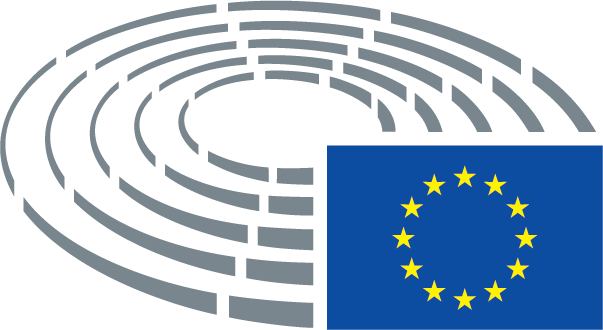 Kasutatud tähised	*	nõuandemenetlus	***	nõusolekumenetlus	***I	seadusandlik tavamenetlus (esimene lugemine)	***II	seadusandlik tavamenetlus (teine lugemine)	***III	seadusandlik tavamenetlus (kolmas lugemine)(Märgitud menetlus põhineb õigusakti eelnõus esitatud õiguslikul alusel.)Õigusakti eelnõu muudatusettepanekudKahes veerus esitatud Euroopa Parlamendi muudatusettepanekudVälja jäetav tekst on märgistatud vasakpoolses veerus paksus kaldkirjas. Teksti asendamine on märgistatud mõlemas veerus paksus kaldkirjas. Uus tekst on märgistatud parempoolses veerus paksus kaldkirjas.Iga muudatusettepaneku päise esimene ja teine rida osutavad läbivaadatava õigusakti eelnõu asjaomasele tekstiosale. Kui muudatusettepanek puudutab kehtivat õigusakti, mida õigusakti eelnõus soovitakse muuta, märgitakse päises lisaks kolmandale reale viide kehtivale õigusaktile ja neljandale reale viide muudetavale sättele.Konsolideeritud tekstina esitatud Euroopa Parlamendi muudatusettepanekudUued tekstiosad on märgistatud paksus kaldkirjas. Välja jäetud tekstiosad on tähistatud sümboliga ▌ või läbi kriipsutatud. Teksti asendamise puhul on uus tekst märgistatud paksus kaldkirjas ja asendatav tekst kustutatud või läbi kriipsutatud. Erandina ei tähistata teenistuste tehtud puhtalt tehnilist laadi muudatusi lõpliku teksti vormistamiseks.Komisjoni ettepanekMuudatusettepanekEttepanek:Ettepanek:EUROOPA PARLAMENDI JA NÕUKOGU MÄÄRUS,EUROOPA PARLAMENDI JA NÕUKOGU MÄÄRUS,mis käsitleb Euroopa piiri- ja rannikuvalvetmis käsitleb FADO (võltsitud ja ehtsad dokumendid veebis) süsteemining millega tunnistatakse kehtetuks nõukogu ühismeede 98/700/JSK, Euroopa Parlamendi ja nõukogu määrus (EL) nr 1052/2013 ning Euroopa Parlamendi ja nõukogu määrus (EL) 2016/1624ning millega tunnistatakse kehtetuks nõukogu ühismeede 98/700/JSKEuroopa Komisjoni panus juhtide kohtumisse, mis toimub Salzburgis 19.–20. septembril 2018Komisjoni ettepanekMuudatusettepanek(80)	Nõukogu peasekretariaadi raames loodi ühismeetmega 98/700/JSK veebipõhine võltsitud ja ametlike dokumentide süsteem (FADO), millega anti liikmesriikide asutustele võimalus saada teavet uute võltsimismeetodite ja ringluses olevate uute ehtsate dokumentide kohta.(80)	Euroopa kuvaarhiveerimissüsteem FADO (võltsitud ja ehtsad dokumendid veebis) loodi nõukogu peasekretariaadis nõukogu ühismeetme 98/700/JSK1 a alusel. FADO loodi selleks, et hõlbustada liikmesriikide asutuste vahel teabe vahetamist ehtsate dokumentide ja teadaolevate võltsimismeetodite kohta. FADO võimaldab teavet ehtsate ja võltsitud dokumentide kohta elektrooniliselt salvestada, kiirelt vahetada ja kontrollida. Võttes arvesse seda, et võltsitud dokumentide avastamine on oluline ka kodanike, organisatsioonide ja ettevõtjate jaoks, avaldab nõukogu peasekretariaat ehtsad dokumendid ühtlasi ka ehtsate isikut tõendavate ja reisidokumentide avalikus veebiregistris (PRADO)._________________1 a Nõukogu 3. detsembri 1998. aasta ühismeede 98/700/JSK, mille nõukogu võttis vastu Euroopa Liidu lepingu artikli K.3 alusel Euroopa kuvaarhiveerimissüsteemi (FADO) rajamise kohta (EÜT L 333, 9.12.1998, lk 4).Komisjoni ettepanekMuudatusettepanek(81) 	Nõukogu märkis oma 27. märtsi 2017. aasta järeldustes, et FADO süsteemi haldamist tuleks ajakohastada ja selle õiguslikku alust tuleb justiits- ja siseküsimuste valdkonna poliitika nõuete täitmiseks muuta. Nõukogu märkis samuti, et sellega seoses võiks kasutada sünergiat, rakendades dokumendipettuse valdkonnas ameti oskusteavet ja kogemusi, mida amet on kõnealuses valdkonnas tegutsemise raames juba saanud. Seepärast peaks amet võtma Euroopa Liidu Nõukogu peasekretariaadilt üle ka FADO süsteemi haldamise ning operatiiv- ja tehnilise juhtimise.välja jäetudKomisjoni ettepanekMuudatusettepanek(81 a)	Käesolev määrus on FADO haldamiseks vajalik uus õiguslik alus.Komisjoni ettepanekMuudatusettepanek(81 b)	Kuna võltsitud dokumendid ja identiteedipettus avastatakse sageli liidu välispiiridel, kuulub võltsitud dokumentide vastane võitlus politseikoostöö valdkonda. Viimastel aastatel on Schengeni alal oluliselt kasvanud dokumentide petturlik kasutamine. Dokumendi- ja identiteedipettus hõlmab võltsitud dokumentide valmistamist ja kasutamist, ehtsate dokumentide võltsimist ning näiteks pettuse või valeandmete esitamise teel hangitud ehtsate dokumentide kasutamist. Võltsitud dokumendid on mitmeotstarbelised kuriteovahendid, kuna neid saab kasutada korduvalt erinevate kuritegude puhul, kaasa arvatud rahapesu ja terrorism. Võltsitud dokumentide valmistamiseks kasutatakse üha keerukamaid tehnoloogiaid ja see nõuab kvaliteetset teavet võimalike võltsingut tuvastada võimaldavate elementide, eelkõige turvaelementide ja võltsingutunnuste kohta ning sagedast ajakohastamist.Komisjoni ettepanekMuudatusettepanek(81 c)	FADO on loodud konkreetselt selleks, et majutada liikmesriikide, kolmandate riikide, territoriaalüksuste, rahvusvaheliste organisatsioonide ja muude rahvusvahelise õiguse subjektide esitatavaid näidisdokumente ja võltsitud dokumentide näiteid, mis hõlmavad ka eri võltsimismeetodite kirjeldusi. Selle eesmärgi otsese tagajärjena tuleks FADOs salvestada isikuandmed näidis- ja võltsitud dokumentidel esitatavate eri elementidena. Selliste isikuandmete puhul piirdutakse FADO jaoks vajalikuga ning isikuid nende andmete alusel tuvastada ei saa. Euroopa Parlamendi ja nõukogu määrusega (EL) 2019/... loodud Euroopa Piiri- ja Rannikuvalve Amet (edaspidi „amet“) peaks võtma vajalikud meetmed, et muuta anonüümseks kõik isikuandmete elemendid, mis ei ole vajalikud isikuandmete töötlemise eesmärgi seisukohalt, järgides võimalikult väheste andmete kogumise põhimõtet, mis on sätestatud määruse (EL) 2018/1725 artikli 4 lõike 1 punktis c. FADOst ei tohiks olla võimalik saada ega otsida mingeid isikuandmete elemente.Komisjoni ettepanekMuudatusettepanek(81 d)	Dokumendipettus võib lõppkokkuvõttes kahjustada Schengeni ala kui sisepiirikontrollita ala sisejulgeolekut. FADO kasutamine elektroonilise teabesalvestussüsteemina, milles kirjeldatakse nii ehtsate kui ka võltsitud dokumentide võimalikke võltsingut tuvastada võimaldavaid elemente, on oluline vahend dokumendipettuse vastu võitlemisel, eelkõige Schengeni ala välispiiridel. Võttes arvesse FADO panust turvalisuse kõrge taseme tagamisse Schengeni alal, toetades liikmesriikide politseid, piirivalvet, tolli ja teisi õiguskaitseasutusi dokumendipettuse vastu võitlemisel, on FADO oluline vahend liidu raamistikku integreeritud Schengeni acquis’ sätete kohaldamisel.Komisjoni ettepanekMuudatusettepanek(81 e)	FADO peaks sisaldama teavet igat tüüpi ehtsate ja võltsitud reisidokumentide, isikutunnistuste, elamislubade ja tsiviilõigusliku seisundi tõendite, juhilubade, sõiduki registreerimistunnistuste ja muude asjakohaste ametlike dokumentide kohta, mida võidakse kasutada liikmesriikide, kolmandate riikide, territoriaalüksuste, rahvusvaheliste organisatsioonide ja muude rahvusvahelise õiguse subjektide väljaantavate reisidokumentide, elamislubade või isikutunnistuste taotlemisel.Komisjoni ettepanekMuudatusettepanek(81 f) 	Kuigi liikmesriigid võivad pidada või arendada oma riiklikke süsteeme, mis sisaldavad teavet ehtsate ja võltsitud dokumentide kohta, peaks neil olema kohustus esitada nende valduses olevat teavet ehtsate ja võltsitud dokumentide kohta ka ametile. Amet peaks selle teabe FADOsse üles laadima, et tagada teabe ühtsus ja kvaliteet. Eelkõige peaksid liikmesriigid esitama kogu teabe käesoleva määrusega hõlmatud enda väljastatavate ehtsate dokumentide uusversioonide turvaelementide kohta.Komisjoni ettepanekMuudatusettepanek(81 g)	Dokumendipettuse kõrgetasemelise kontrolli tagamiseks liikmesriikides peaks FADO-le juurdepääs olema liikmesriikide dokumendipettuse valdkonnas pädevatel asutustel, nagu piiripolitseil, muudel õiguskaitseasutustel või muudel kolmandatel isikutel. Selline juurdepääs tuleks kindlaks määrata rakendusaktidega. Samuti peaks FADO võimaldama kasutajatel saada oma käsutusse teabe kõigi uute avastatud võltsimismeetodite ja uute ringluses olevate ehtsate dokumentide kohta.Komisjoni ettepanekMuudatusettepanek(82)	FADO süsteemis tuleks säilitada mitmetasandiline struktuur, et pakkuda eri sidusrühmadele, sealhulgas üldsusele, dokumentide kohta erineva tasandi teavet.(82)	FADO peaks pakkuma eri sidusrühmadele, sealhulgas üldsusele, erineva tasandi juurdepääsu dokumentidele.Komisjoni ettepanekMuudatusettepanek(82 a)	Viimastel aastatel on amet omandanud eriteadmised dokumendipettuse valdkonnas. Seetõttu võtab amet nõukogu peasekretariaadilt üle FADO haldamise ning operatiiv- ja tehnilise juhtimise, nagu on sätestatud määruses (EL) 2019/.... Lisaks FADO ülevõtmisele peaks amet pakkuma liikmesriikidele reaalajalähedast abi võltsitud dokumentide avastamisel ja tuvastamisel.Komisjoni ettepanekMuudatusettepanek(83) 	Üleminekuperioodil tuleks tagada FADO süsteemi toimimine täies ulatuses seni, kuni andmeedastus on tulemuslikult teostatud ja olemasolevad andmed on edastatud uude süsteemi. Seejärel tuleks olemasolevate andmete omandiõigus üle anda ametile.(83)	Üleminekuperioodil tuleks tagada FADO toimimine täies ulatuses seni, kuni ülevõtmine on tulemuslikult teostatud ja olemasolev teave on edastatud uude süsteemi. Seejärel tuleks olemasolevate andmete omandiõigus üle anda ametile.Komisjoni ettepanekMuudatusettepanek(83 a)	Käesolev määrus ei tohiks mõjutada liikmesriikide pädevust seoses passide, reisidokumentide, viisade või muude isikut tõendavate dokumentide tunnustamisega.Komisjoni ettepanekMuudatusettepanek(101 a)	Selleks et tagada FADO süsteemi tegelik rakendamine, peaks komisjonil olema õigus võtta kooskõlas Euroopa Liidu toimimise lepingu artikliga 290 vastu delegeeritud õigusakte, et kehtestada rangetele nõuetele vastav tehniline kirjeldus andmete FADOsse sisestamiseks ja salvestamiseks ning FADOs oleva teabe haldamise ja kontrollimise kord. On eriti oluline, et komisjon viiks oma ettevalmistava töö käigus läbi asjakohaseid konsultatsioone, sealhulgas ekspertide tasandil, ja et kõnealused konsultatsioonid viidaks läbi kooskõlas 13. aprilli 2016. aasta institutsioonidevahelises parema õigusloome kokkuleppes1 a sätestatud põhimõtetega. Eelkõige selleks, et tagada delegeeritud õigusaktide ettevalmistamises võrdne osalemine, saavad Euroopa Parlament ja nõukogu kõik dokumendid liikmesriikide ekspertidega samal ajal ning nende ekspertidel on pidev juurdepääs komisjoni eksperdirühmade koosolekutele, millel arutatakse delegeeritud õigusaktide ettevalmistamist.__________________1 a ELT L 123, 12.5.2016, lk 1.Komisjoni ettepanekMuudatusettepanek(102) 	Selleks et tagada käesoleva määruse rakendamiseks ühetaolised tingimused, tuleks komisjonile anda rakendamisvolitused, mis käsitlevad EUROSURi rakendamise ja haldamise praktilist käsiraamatut, olukorrapiltide infokihtide üksikasju ja konkreetsete olukorrapiltide koostamise eeskirju, välispiiridel riskide leevendamise meetmeid, mida amet peab rakendama, ning mille kohaselt peavad liikmesriigid tegema rakendamisel ametiga koostööd, Euroopa piiri- ja rannikuvalve alalise korpuse arendamiseks rahalise toetuse maksmise eeskirju ning rahalise toetuse suhtes kohaldatavate tingimuste järelevalvet, rannikuvalve ülesandeid käsitleva Euroopa koostöö praktilist käsiraamatut ning FADO tehnilisi kirjeldusi ja menetlusi. Neid volitusi tuleks teostada kooskõlas Euroopa Parlamendi ja nõukogu määrusega (EL) nr 182/201127.(102)	Selleks et tagada käesoleva määruse ühetaolised rakendamistingimused, tuleks komisjonile anda rakendamisvolitused, et kehtestada meetmed juurdepääsu andmiseks liikmesriikide dokumendipettuse valdkonnas pädevatele asutustele ning meetmed piiratud juurdepääsu andmiseks kolmandatele isikutele, nagu lennuettevõtjad, liidu institutsioonid, organid ja asutused, kolmandad riigid või rahvusvahelised organisatsioonid. Neid volitusi tuleks teostada kooskõlas Euroopa Parlamendi ja nõukogu määrusega (EL) nr 182/201127.______________________________________27 Euroopa Parlamendi ja nõukogu 16. veebruari 2011. aasta määrus (EL) nr 182/2011, millega kehtestatakse eeskirjad ja üldpõhimõtted, mis käsitlevad liikmesriikide läbiviidava kontrolli mehhanisme, mida kohaldatakse komisjoni rakendamisvolituste teostamise suhtes (ELT L 55, 28.2.2011, lk 13).27 Euroopa Parlamendi ja nõukogu 16. veebruari 2011. aasta määrus (EL) nr 182/2011, millega kehtestatakse eeskirjad ja üldpõhimõtted, mis käsitlevad liikmesriikide läbiviidava kontrolli mehhanisme, mida kohaldatakse komisjoni rakendamisvolituste teostamise suhtes (ELT L 55, 28.2.2011, lk 13).Komisjoni ettepanekMuudatusettepanek(102 a)	Euroopa Liidu lepingule ja Euroopa Liidu toimimise lepingule lisatud protokolli nr 22 (Taani seisukoha kohta) artiklite 1 ja 2 kohaselt ei osale Taani käesoleva määruse vastuvõtmisel ning see ei ole tema suhtes siduv ega kohaldatav. Arvestades, et käesolev määrus põhineb Schengeni acquis’l, otsustab Taani kõnealuse protokolli artikli 4 kohaselt kuue kuu jooksul pärast nõukogu otsuse tegemist käesoleva määruse üle, kas ta rakendab seda oma õiguses.Komisjoni ettepanekMuudatusettepanek(102 b)	Ühendkuningriik osaleb käesolevas määruses Euroopa Liidu lepingule ja Euroopa Liidu toimimise lepingule lisatud protokolli nr 19 (Euroopa Liidu raamistikku integreeritud Schengeni acquis’ kohta) artikli 5 lõike 1 ning nõukogu otsuse 2000/365/EÜ1 a artikli 8 lõike 2 kohaselt.____________1 a Nõukogu 29. mai 2000. aasta otsus 2000/365/EÜ Suurbritannia ja Põhja Iiri Ühendkuningriigi taotluse kohta osaleda teatavates Schengeni acquis’ sätetes (EÜT L 131, 1.6.2000, lk 43).Komisjoni ettepanekMuudatusettepanek(102 c)	Iirimaa osaleb käesolevas määruses Euroopa Liidu lepingule ja Euroopa Liidu toimimise lepingule lisatud protokolli nr 19 (Euroopa Liidu raamistikku integreeritud Schengeni acquis’ kohta) artikli 5 lõike 1 ning nõukogu otsuse 2002/192/EÜ1 a artikli 6 lõike 2 kohaselt.________________1 a Nõukogu 28. veebruari 2002. aasta otsus 2002/192/EÜ Iirimaa taotluse kohta osaleda teatavates Schengeni acquis’ sätetes (EÜT L 64, 7.3.2002, lk 20).Komisjoni ettepanekMuudatusettepanek(102 d)	Islandi ja Norra puhul kujutab käesolev määrus endast nende Schengeni acquis’ sätete edasiarendamist Euroopa Liidu Nõukogu ning Islandi Vabariigi ja Norra Kuningriigi vahelise lepingu (viimase kahe riigi osalemiseks Schengeni acquis’ sätete rakendamises, kohaldamises ja edasiarendamises) tähenduses, mis kuuluvad nimetatud lepingu teatavaid rakenduseeskirju käsitleva nõukogu otsuse 1999/437/EÜ artikli 1 punktis H osutatud valdkonda.Komisjoni ettepanekMuudatusettepanek(102 e)	Šveitsi puhul kujutab käesolev määrus endast nende Schengeni acquis’ sätete edasiarendamist Euroopa Liidu, Euroopa Ühenduse ja Šveitsi Konföderatsiooni vahelise lepingu (Šveitsi Konföderatsiooni ühinemise kohta Schengeni acquis’ rakendamise, kohaldamise ja edasiarendamisega) tähenduses, mis kuuluvad otsuse 1999/437/EÜ artikli 1 punktis H osutatud valdkonda, kusjuures nimetatud otsuse vastavat punkti tõlgendatakse koostoimes nõukogu otsuste 2004/849/EÜ ja 2004/860/EÜ artikli 4 lõikega 1.Komisjoni ettepanekMuudatusettepanek(102 f)	Liechtensteini puhul kujutab käesolev määrus endast nende Schengeni acquis’ sätete edasiarendamist Euroopa Liidu, Euroopa Ühenduse, Šveitsi Konföderatsiooni ja Liechtensteini Vürstiriigi vahelise protokolli (mis käsitleb Liechtensteini Vürstiriigi ühinemist Euroopa Liidu, Euroopa Ühenduse ja Šveitsi Konföderatsiooni vahelise lepinguga Šveitsi Konföderatsiooni ühinemise kohta Schengeni acquis’ rakendamise, kohaldamise ja edasiarendamisega) tähenduses, mis kuuluvad nõukogu otsuse 1999/437/EÜ artikli 1 punktis H osutatud valdkonda, kusjuures nimetatud otsuse vastavat punkti tõlgendatakse koostoimes nõukogu otsuse 2011/349/EL artikliga 3 ja nõukogu otsuse 2011/350/EL artikliga 3.Komisjoni ettepanekMuudatusettepanek(114) 	 Vastavalt määruse (EÜ) nr 45/2001 artikli 28 lõikele 2 on konsulteeritud Euroopa Andmekaitseinspektoriga, kes esitas oma arvamuse …(114) 	 Euroopa Andmekaitseinspektoriga konsulteeriti kooskõlas Euroopa Parlamendi ja nõukogu määruse (EÜ) nr 45/20011 a artikli 28 lõikega 2 7. novembril 2018. aastal ning ta esitas arvamuse 30. novembril 2018. aastal.________________1 a Euroopa Parlamendi ja nõukogu 18. detsembri 2000. aasta määrus (EÜ) nr 45/2001 üksikisikute kaitse kohta isikuandmete töötlemisel ühenduse institutsioonides ja asutustes ning selliste andmete vaba liikumise kohta (EÜT L 8, 12.1.2001, lk 1).Komisjoni ettepanekMuudatusettepanek(115) 	 Käesoleva määruse eesmärk on muuta ja laiendada Euroopa Parlamendi ja nõukogu määruste (EL) 2016/1624 ja (EÜ) nr 1052/2013 sätteid ning kohandada nõukogu ühismeedet 98/700/JSK ELi toimimise lepinguga kehtestatud institutsioonilise raamistikuga. Kuna tehtavaid muudatusi on palju ja need on laadilt olulised, tuleks need õigusaktid selguse huvides asendada ja kehtetuks tunnistada,(115) 	 Käesoleva määruse eesmärk on kohandada nõukogu ühismeedet 98/700/JSK ELi toimimise lepinguga kehtestatud institutsioonilise raamistikuga. Kuna tehtavaid muudatusi on palju ja need on laadilt olulised, tuleks see ühismeede selguse huvides kehtetuks tunnistada,Komisjoni ettepanekMuudatusettepanekArtikkel 80välja jäetud1.	Amet võtab üle andmebaasi FADO (Võltsitud ja ehtsad dokumendid veebis) pidamise; andmebaas sisaldab teavet liikmesriikide, kolmandate riikide, territoriaalüksuste, rahvusvaheliste organisatsioonide ja muude rahvusvahelise õiguse subjektide väljaantud reisidokumentide ja elamislubade ja nende võltsingute kohta. FADO süsteem ei sisalda isikuandmeid.Liikmesriigid kannavad seni FADOs olnud andmed üle uude süsteemi.2.	Komisjon võtab kooskõlas artikli 117 lõikes 2 osutatud menetlusega vastu rakendusaktid, millega:(a)	määratakse kindlaks rangetele nõuetele vastav FADO tehniline kirjeldus;(b)	määratakse kindlaks FADOs oleva teabe haldamise ja kontrollimise kord.Komisjoni ettepanekMuudatusettepanekArtikkel 80 aFADO eesmärk ja reguleerimiseseKäesoleva määrusega luuakse FADO (võltsitud ja ehtsad dokumendid veebis) süsteem.FADO eesmärk on anda ajakohast teavet ehtsate ja võltsitud dokumentide kohta ning aidata kaasa võitlusele dokumendi- ja identiteedipettuse vastu, vahetades riikide pädevate asutuste vahel teavet ehtsate ja võltsitud dokumentide turvaelementide ja võimalike võltsingutunnuste kohta ning andes avalikkusele teavet ehtsate dokumentide kohta.Komisjoni ettepanekMuudatusettepanekArtikkel 80 bKohaldamisalaFADO sisaldab teavet liikmesriikide ja asjakohasel juhul kolmandate riikide, territoriaalüksuste, rahvusvaheliste organisatsioonide ja muude rahvusvahelise õiguse subjektide väljaantud ehtsate reisidokumentide, isikutunnistuste, elamislubade ja tsiviilõigusliku seisundi tõendite, juhilubade, sõiduki registreerimistunnistuste ja muude asjakohaste ametlike dokumentide kohta, mida võidakse kasutada reisidokumentide, elamislubade või isikutunnistuste taotlemisel, ning teavet nende võltsingute kohta.Komisjoni ettepanekMuudatusettepanekArtikkel 80 cFADOs sisalduvate dokumentide ja andmete kategooriad1.	FADO sisaldab järgmist:a)	teave ehtsate dokumentide ja nende turvaelementide kohta, kaasa arvatud kujutised;b) 	teave võltsitud dokumentide (osaliselt või täielikult võltsitud või pseudodokumentide) ja nende võltsingutunnuste kohta, kaasa arvatud kujutised;c) 	kokkuvõtlik teave võltsimistehnikate kohta;d) 	kokkuvõtlik teave ehtsate dokumentide turvaelementide kohta;e) 	statistika avastatud võltsitud dokumentide kohta;f) 	soovitused konkreetsete võltsimismeetodite tulemuslikuks avastamiseks. FADO võib sisaldada ka käsiraamatuid, kontaktisikute loetelusid, teavet kehtivate reisidokumentide kohta ja selle kohta, millised liikmesriigid neid tunnustavad, ning muud asjakohast kasulikku teavet. FADO võib sisaldada isikuandmeid ainult sellises ulatuses, kui need on esitatud näidis- ja võltsitud dokumentidel. Liikmesriigid tagavad, et isikud, kelle isikuandmeid kasutatakse näidisdokumentides, on andnud oma nõusoleku, sealhulgas FADO raames toimuvaks töötlemiseks. Isikuandmete alusel ei tohi olla võimalik isikut tuvastada. 2. 	Liikmesriigid edastavad oma valduses oleva ehtsaid ja võltsitud dokumente käsitleva teabe Euroopa Piiri- ja Rannikuvalve Ametile (edaspidi „amet“).Komisjoni ettepanekMuudatusettepanekArtikkel 80 dAmeti vastutusalad1.	Amet vastutab FADO loomise eest kooskõlas käesoleva määrusega. Amet tagab FADO ööpäevaringse toimimise seitse päeva nädalas ning hoolitseb selle hooldamise ja ajakohastamise eest.2.	Amet pakub liikmesriikide pädevatele asutustele reaalajalähedast abi võltsitud dokumentide avastamisel ja tuvastamisel.3.	Amet vastutab liikmesriikidelt saadud teabe õigeaegse ja tõhusa üleslaadimise eest, et tagada andmete ühtsus ja kvaliteet ning samal ajal ka määruse (EL) 2018/1725 artikli 4 lõike 1 punktis c sätestatud võimalikult väheste andmete kogumise põhimõtte järgimine.4.	Amet vastutab kolmandatelt riikidelt, territoriaalüksustelt, rahvusvahelistelt organisatsioonidelt ja muudelt rahvusvahelise õiguse subjektidelt saadud dokumente käsitleva teabe ning nende võltsinguid käsitleva teabe kogumise ja üleslaadimise eest.Komisjoni ettepanekMuudatusettepanekArtikkel 80 eFADO ülesehitus ja juurdepääs süsteemileFADO ülesehitus võimaldaba)	liikmesriikide dokumendipettuse valdkonnas pädevate asutuste, näiteks piiripolitsei ja muude õiguskaitseasutuste dokumendiekspertidel pääseda süsteemile juurde ilma piiranguteta;b) 	liikmesriikide asutustel, kes ei vaja dokumentide turvaelementide ja võltsimise kohta üksikasjalikku teavet, pääseda süsteemile juurde piirangute alusel;c) 	kolmandatel isikutel, näiteks liidu institutsioonidel, organitel ja asutustel juhul, kui nad vajavad juurdepääsu dokumentide turvaelemente ja võltsimist käsitlevale teabele, pääseda süsteemile juurde piirangute alusel;d) 	kolmandatel isikutel, näiteks lennuettevõtjatel, kolmandatel riikidel või rahvusvahelistel organisatsioonidel, kes ei vaja dokumentide turvaelementide ja võltsimise kohta üksikasjalikku teavet, pääseda süsteemile juurde piirangute alusel, kuid ei võimalda juurdepääsu isikuandmetele, mille puhul ei ole saadud asjaomase isiku nõusolekut;e) 	üldsusel pääseda süsteemile juurde piirangute alusel näidisdokumentidega tutvumiseks, kuid ei võimalda juurdepääsu isikuandmetele, mille puhul ei ole saadud asjaomase isiku nõusolekut; üldsusele antakse üksnes juurdepääs turvaelemente käsitlevale avalikule teabele.Komisjoni ettepanekMuudatusettepanekArtikkel 80 fIsikuandmete töötlemine ametisAmet kohaldab isikuandmete töötlemisel määrust (EL) 2018/1725.Amet laadib isikuandmeid üles üksnes sellises ulatuses, mis on tingimata vajalik võltsimismeetodi kirjeldamiseks või illustreerimiseks. Amet tagab, et sellised andmed muudetakse niivõrd, kui see on võimalik, piisavalt anonüümseks, et isikute tuvastamine ei oleks FADO raames võimalik.Komisjoni ettepanekMuudatusettepanekArtikkel 80 gDelegeeritud õigusaktid ja rakendusaktid1.	Komisjon võtab kooskõlas artikliga 80 h vastu delegeeritud õigusaktid, et kehtestadaa)	rangetele nõuetele vastav tehniline kirjeldus andmete süsteemi sisestamiseks ja salvestamiseks;b) 	süsteemis oleva teabe haldamise ja kontrollimise kord.2. 	Komisjon võtab vastu rakendusaktid, millegaa)	kehtestatakse meetmed FADO-le juurdepääsu andmiseks liikmesriikide dokumendipettuse valdkonnas pädevatele asutustele;b)	kehtestatakse meetmed FADO-le piiratud juurdepääsu andmiseks kolmandatele isikutele, nagu lennuettevõtjad, liidu institutsioonid, organid ja asutused, kolmandad riigid või rahvusvahelised organisatsioonid;c)	määratakse kindlaks kuupäev, mil amet FADOt tegelikult rakendama hakkab.Nimetatud rakendusaktid võetakse vastu kooskõlas artikli 80 i lõikes 2 osutatud kontrollimenetlusega. Komisjoni ettepanekMuudatusettepanekArtikkel 80 hDelegeeritud volituste rakendamine1.	Komisjonile antakse õigus võtta vastu delegeeritud õigusakte käesolevas artiklis sätestatud tingimustel.2.	Artikli 80 g lõikes 1 osutatud õigus võtta vastu delegeeritud õigusakte antakse komisjonile määramata ajaks alates ... [käesoleva määruse jõustumise kuupäev].3.	Euroopa Parlament ja nõukogu võivad artikli 80 g lõikes 1 osutatud volituste delegeerimise igal ajal tagasi võtta. Tagasivõtmise otsusega lõpetatakse otsuses nimetatud volituste delegeerimine. Otsus jõustub järgmisel päeval pärast selle avaldamist Euroopa Liidu Teatajas või otsuses nimetatud hilisemal kuupäeval. See ei mõjuta juba jõustunud delegeeritud õigusaktide kehtivust.4.	Enne delegeeritud õigusakti vastuvõtmist konsulteerib komisjon kooskõlas 13. aprilli 2016. aasta institutsioonidevahelises parema õigusloome kokkuleppes sätestatud põhimõtetega iga liikmesriigi määratud ekspertidega.5.	Niipea kui komisjon on delegeeritud õigusakti vastu võtnud, teeb ta selle samal ajal teatavaks Euroopa Parlamendile ja nõukogule.6.	Artikli 80 g lõike 1 alusel vastu võetud delegeeritud õigusakt jõustub üksnes juhul, kui Euroopa Parlament ega nõukogu ei ole kahe kuu jooksul pärast õigusakti teatavakstegemist Euroopa Parlamendile ja nõukogule esitanud selle suhtes vastuväidet või kui Euroopa Parlament ja nõukogu on enne selle tähtaja möödumist komisjonile teatanud, et nad ei esita vastuväidet. Euroopa Parlamendi või nõukogu algatusel pikendatakse seda tähtaega kahe kuu võrra.Komisjoni ettepanekMuudatusettepanekArtikkel 80 iKomiteemenetlus1.	Komisjoni abistab komitee, mis on loodud nõukogu määrusega (EÜ) nr 1683/951 a. Nimetatud komitee on komitee määruse (EL) nr 182/2011 tähenduses. 2.	Käesolevale lõikele viitamisel kohaldatakse määruse (EL) nr 182/2011 artiklit 5.___________________1 a Nõukogu 29. mai 1995. aasta määrus (EÜ) nr 1683/95 ühtse viisavormi kohta (EÜT L 164, 14.7.1995). Komisjoni ettepanekMuudatusettepanekArtikkel 80 jKehtetuks tunnistamine ja üleminekusätted1.	Ühismeede 98/700/JSK tunnistatakse kehtetuks alates kuupäevast, mil Euroopa Piiri- ja Rannikuvalve Amet süsteemi tegelikult rakendama hakkab ja mis määratakse kindlaks rakendusaktiga, mis võetakse vastu kooskõlas artikli 80 i lõikes 2 osutatud kontrollimenetlusega.2.	Liikmesriigid nõustuvad sellega, et nõukogu peasekretariaat kannab nende valduses olevad praegused ehtsaid ja võltsitud dokumente käsitlevad FADO andmed süsteemi üle.Komisjoni ettepanekMuudatusettepanekArtikkel 80 kJõustumineKäesolev määrus jõustub kahekümnendal päeval pärast selle avaldamist Euroopa Liidu Teatajas.